Aspiring for Manager/ Senior Position in the Field of Civil EngineerPROFILE SUMMARY:AREAS OF EXPERTISE:PREVIOUS ASSIGNMENT: (The Wadhwa Group, Nov 2013 – June 2016)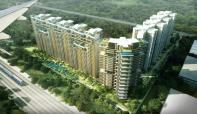 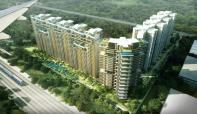 With Contractor Larsen & Toubro Construction – Building & Factories IC, as Project Engineer for “The Address” project, Ghatkopar, Mumbai having contract value US $ 130 million.Leading a team of Project Engineer and:Managing tasks related to Execution, Costing, Timely completion of the taskDay to day monitoring of activities, Procurement.Reporting to General ManagerPREVIOUS ASSIGNMENT: Nirmal Lifstyle Ltd., Mumbai, April 2011 – Nov 2013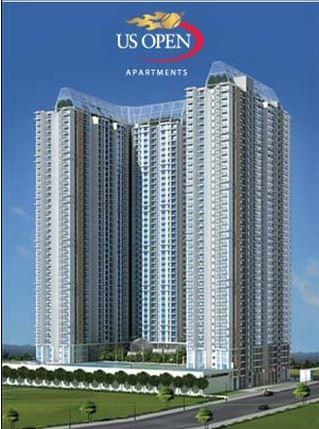 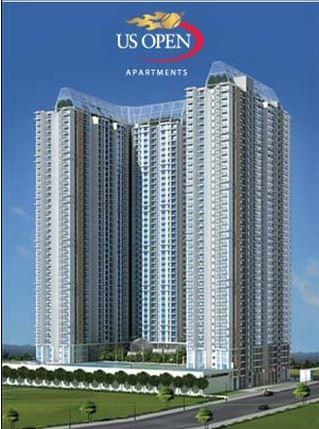 MAJOR RESPONSIBILITIES ACROSS TENURE:Al Basti & Muktha LLC-Dubai (July 2016 – till date)The Wadhwa Group (November 2013 – June 2016)Nirmal LifstyleLtd: (April 2011 – Nov 2013)Shahin Construction.: (May 2010–  April2011)Gulf Contracting Company (UK Based).:(Oct 2008 –April 2010)Arco Construction:(June 2007 – Aug 2008)Sowani & Associates:(Feb 2005 –May 2006)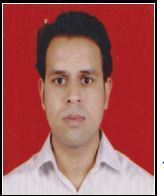    SHANKAR Shankar.370669@2freemail.comHaving more than 11 years’ experience in civil construction fields, Strengthened and bolstered project management abilities and skills. Worked on various prestigious and landmark projects of multimillion dollar value including, Residential, Commercial, Industrial building, Villas, Five Star Hotel Projects including high rise structures on turnkey (EPC) basis. Adept in Planning & Monitoring, Vendor management, Procurement, Execution of Structure, Fit-out & Finishing works. Skilled in coordination with various stakeholders of projects to materialize required deliverables. Experienced in leading and orienting various teams involved in projects towards common goals.WORK EXPERIENCE:WORK EXPERIENCE:Al Basti & Muktha LLCDubai-UAE, GulfDubai-UAE, GulfJuly 2016 – till dateJuly 2016 – till dateAs Senior Engineer –Dubai Hills Estate ProjectAs Senior Engineer –Dubai Hills Estate ProjectThe Wadhwa GroupMumbai, IndiaMumbai, IndiaNovember 2013 – June 2016November 2013 – June 2016As Project Engineer-The Address Project, MumbaiAs Project Engineer-The Address Project, MumbaiNirmal Lifestyle Ltd.Mumbai, IndiaMumbai, IndiaApril 2011 – Nov 2013April 2011 – Nov 2013As QC EngineerAs QC EngineerShahin ConstructionMumbai, IndiaMumbai, IndiaMay 2010–  April2011May 2010–  April2011As Civil EngineerAs Civil EngineerGulf Contracting Co.Doha-Qatar, GulfDoha-Qatar, GulfOct 2008 –April 2010Oct 2008 –April 2010As Qa/Qc EngineerAs Qa/Qc EngineerArco ConstructionMumbai, IndiaMumbai, IndiaJune 2007 – Aug 2008June 2007 – Aug 2008As Site EngineerAs Site EngineerSowani & AssociatesMumbai, IndiaMumbai, IndiaFeb 2005 – May 2006Feb 2005 – May 2006As Junior EngineerAs Junior EngineerProject Planning, Monitoring, ClosingProcurement Coordination & AdministrationProductivity analysis and improvementVendor ManagementMIS ReportingMentoring and Training Site Engineer/SupervisorCost Budgeting & MonitoringManpower MobilizationQuality Assurance & Quality ControlContract ManagementWith Nirmal Lifestyle Ltd., Mumbai (INDIA) as Engineer for “US Open Apartment”- Residential project having cost value of US $ 60 millionManaged tasks related to Execution, Quality, Planning, Monitoring, Costing and Procurement.Reported to Planning Head & Project manager.PREVIOUS ASSIGNMENT:  Gulf Contracting Co., Oct 2008 –April 2010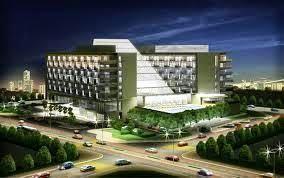 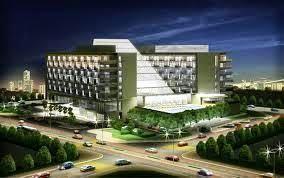 Planning & Monitoring:Contract & Vendor Management:Master Construction Schedules and look ahead programs Staffing plan and labor requirement histogramsMIS Reports on monthly basisUpdating of Master schedule on daily/weekly/monthly basisMonitoring and tracking costsSet up cost monitoring systems and procedures Providing guidance to engineers/supervision the project controls team.Reviewing and evaluating detailed priced schedulesMentor/train site planning engineers/identify training needsSite Execution:Manpower mobilizationOptimum utilization of manpower and machineryCoordinating with MEP agencies for work related mattersAttending progress review meetingsMonthly/Weekly/Daily targets to labor contractorsUpdating planning about work done and targets achievedMaintaining records of drawing issued.Coordinate with consultants regarding site issuesMonthly invoice submission and certificationIdentifying extra items and submission of claims / certificationFinalizing commercial contracts of vendors /sub-contractorsReview/Approve contractors/sub-contractors submittals / invoicesDevelop project specific contractual strategies for ManagementManage changes to the contractIssue contractual noticesResolve all contractual issuesCollection of pre-bid information from Tendering dept.Ensuring contractual documents submissionQuality Control:Inspection to ensure work carried out on site is in accordance with Drawing and specification, Method of StatementsIssuing the Non-Conformance Report (NCR) to the concern incharge /contractors Take necessary corrective actions on work requiring network or remedial actions as instructed and directed by Management HOTO (Handing over & taking over) from end Client/costumer point viewImplementation of quality norms & standards at site  PROJECTS HANDLED:ProjectDetailsConstruction of Dubai Hills Estate at MBR (Mohammed Bin Rashid) City, DubaiEnvisaged as a premium lifestyle community, MBR City development by Emaar Properties and Meraas Holding.Dubai Hills Estate will feature an iconic commercial centre, high-end retail centers, as well as residences, hotels and serviced hotel apartments. Adding to the convenience of residents, are educational institutions, healthcare facilities and mosque. Dubai Hills Estate has elegantly designed neighborhoods set around an 18-hole championship golf course.ProjectDetailsConstruction of Residential High Rise Towers – The Address– MumbaiLand Area:71,145.10 sq.m & 12 Tower (4 Boulevard + 3 Vista +1 Panorama + 4 Promenade + Clubhouse) No of Floors:3 B+2 P+ Stilt+ 28 Typical Floors, Own Car Park : 2368 Cars, Public Car Park :855 Cars+ 30 Buses.ProjectDetailsConstruction of 42 Storeys-High Rise Towers – US Open Apartment– MumbaiLand Area : 84,576.21 sq.m&42 Storeys-High Rise Tower(Upper Basement+Podium1+ Podium 2+ Stilt level +Mezzanine floor+ Typical 41 floor)ProjectDetailsHP Refinery, MumbaiSubstation Building, Culvert, R.R Masonry Wall, Drainage System, Road Civil works at HP Refinery ProjectDetailsQatar Airways-Oryx Rotana Five Star Hotel Project, Doha-QatarWork included of Five Star Airport Hotel - 400 guest room with 4 Restaurant & bar (Qatar Airways) project having contract value of US $ 400 millionProjectDetailsResidential Building & ApartmentResidential Building & Apartment (G+12 storey)ProjectDetailsResidential Building (G+7& G+4storey)Construction of RCC building detailed estimate and submit daily reportsPERSONAL INFORMATION:Marital Status	      : 	MarriedGender                   :       MaleNationality	      : 	IndianPassport valid up to 2025.ACADEMIC QUALIFICATION:      Passed 10th (S.S.C) / 10+2 (H.S.C) (Maharashtra State Board, Pune). [Mumbai Division]                              TECHNICAL QUALIFICATION:Post Graduated in QUANTITY SURVEYING & CONTRACT MANGEMENT                                                                       From (NICMAR)B. Tech in CIVIL ENGINEERING from (RVDU) with First classDiploma in CIVIL ENGINEERING from Oxford Polytechnic, Bangalore               At Karnataka State Technical Board with First classOTHER QUALIFICATION, MEMBERSHIP, CERTIFICATION Professional in Civil CADD from CADD CENTRESenior Technician Member of The Institution of Engineers (India)CERTIFICATE OF ACHIEVEMENT awarded by BECHTEL –Doha, Qatar.Certificate awarded for Leadership & supervisor Training, Quality control Training & Planning and monitoring,               Management training conducted by G.C.C. COMPUTER SKILLS & SOFTWARE USEDHaving good working knowledge in MS Office, Internet & Auto CAD, Stadd Pro, MS Project